м.Отрадное, ул.Декабристов, 27 (2 мин от метро)Метро «Отрадное». Выход из метро: первый вагон из центра, из перехода направо. Наверху увидите большую белую надпись на доме ОТРАДНОЕ, значит вы на правильной стороне. Также там будет магазин Вкус вилл и фонтанчик. 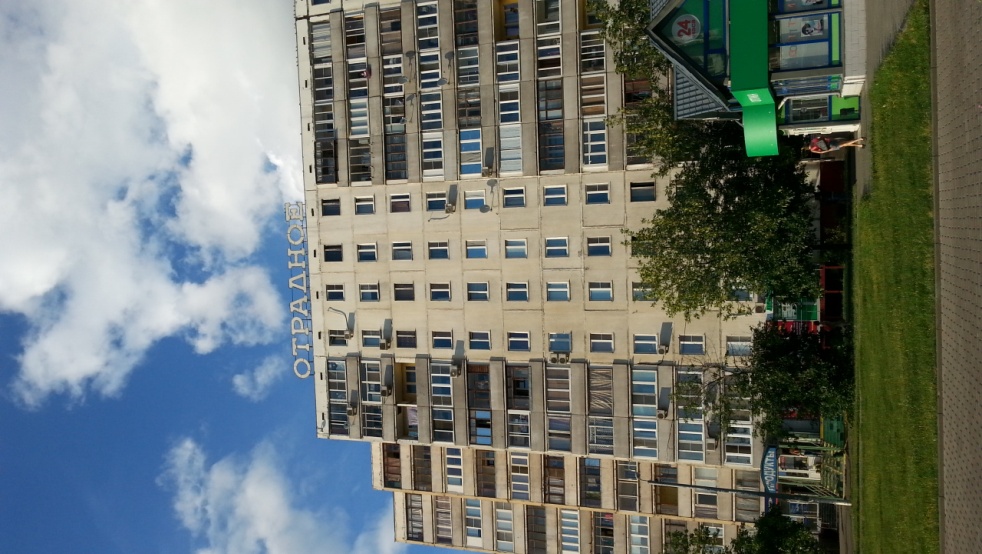 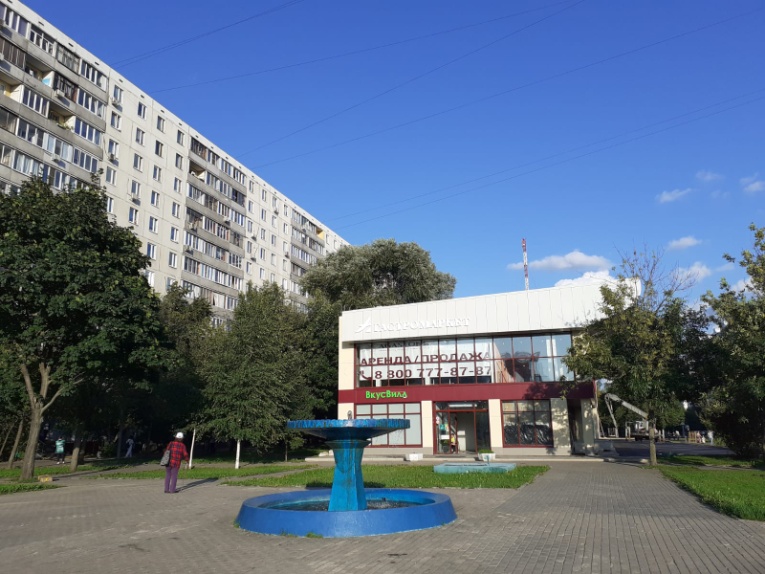 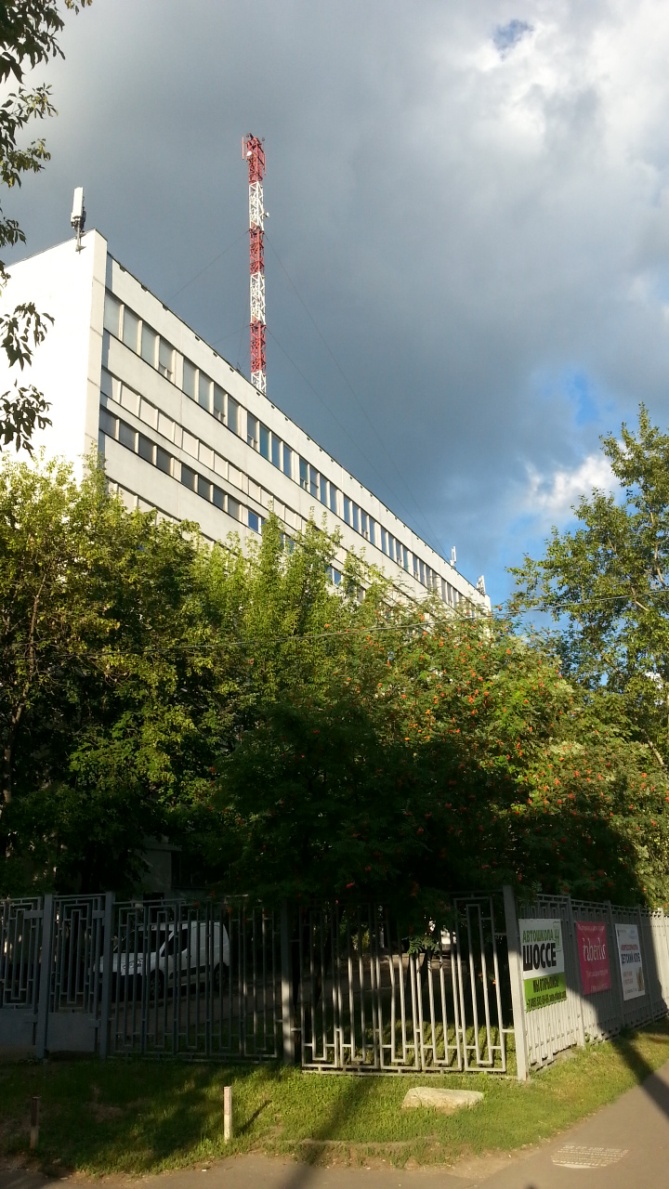 Над магазином Вкус Вилл видна бело-красная антенна вдалеке. Высокий светло-серый дом с бело-красной антенной на крыше - наше здание. Идти к нему - через два здания. Также в нашем здании находится магазин «Верный» и Пенсионный фонд.Здание обнесено забором,  вход через калитку со стороны метро (вход свободный), минуем охранника, лифт налево.3 этажИз лифта - налево и налево– прямо будет детский клуб "Монтессори-Сити".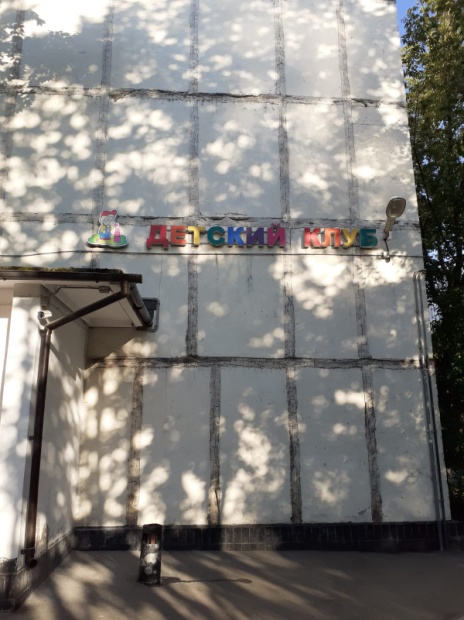 Телефоны:8 (499) 202 32 508 (499) 202 30 60